Mona City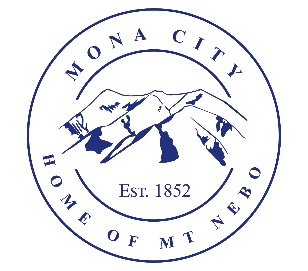 435-623-4913www.monacity.org20 West Center Street Mona, UtahMona City Council Work Session and Executive Session AgendaMonday, March 18, 20246:00 pmMona City Council Room – 20 West CenterNotice is hereby given that the Mona City Council will hold a work session and executive session on Monday, March 18, 2024, at 6:00 p.m. in the Mona City Council Chambers located at 20 West Center Street, Mona City. The purpose of the open work session is to discuss the following:Building reservations for recreation programThe purpose of the closed executive session is to hold a strategy session in accordance with Utah Code 52-4-205. CERTIFICATE OF POSTINGThis agenda is hereby properly advertised this 14th day of March 2024, through posting of copies of this agenda at the Mona City Office, at the United States Post Office located in Mona City, on the Mona City website, and on the Utah Public Notice Website at www.utah.gov/pmn/index.html._______________________________________		Alicia Hills	             	Mona City Recorder